RZĄDOWY PROGRAM ODBUDOWY ZABYTKÓW 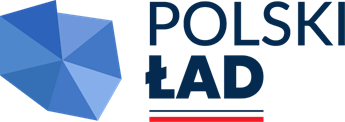 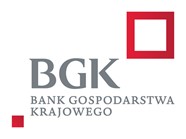  Załącznik nr 4 do zapytania ofertowego nr ZPI.271.1.1.2024.JM z dnia 09.02.2024 r. Miejscowość…………………………………., data ……………………………………………  ………………………………………..  (Nazwa i adres Oferenta)  WYKAZ WYKONANYCH ROBÓT Nazwa Wykonawcy (Oferenta): .........................................................................................................  Adres Wykonawcy (Oferenta): ..........................................................................................................  W związku z ubieganiem się o realizację zamówienia pn.: „Renowacja kapliczki przydrożnej w miejscowości Szczawin”oświadczamy, że w okresie ostatnich 3 lat przed upływem terminu składania ofert, a jeżeli okres prowadzenia działalności jest krótszy – w tym okresie – wykonaliśmy należycie, zgodnie z przepisami prawa i prawidłowo ukończyliśmy co najmniej 3 wykonane naprawy konserwatorsko – remontowe nagrobków, które zostały protokolarnie odebrane przez właściwego konserwatora zabytków.……….……………………………………….                                                                                                                            (pieczęć i podpis Oferenta) Poniżej przedstawiamy wykaz prac obejmujących swym zakresem 3 wykonane naprawy konserwatorsko – remontowe nagrobków, które zostały protokolarnie odebrane przez właściwego konserwatora zabytków.……….……………………………………….                                                                                                                            (pieczęć i podpis Oferenta) Poz. Nazwa zadania Adres inwestycji                  Nazwa i adres Zamawiającego   Czas realizacji/daty wykonania Czas realizacji/daty wykonania Poz. Nazwa zadania Adres inwestycji                  Nazwa i adres Zamawiającego   Początek koniec 